IZDELAJTE SAMIVRTEČI SE GUMBPotrebščine:večji gumbvrvico.Navodilo za delo:Gumb z luknjicama privežemo na vrvico tako, da je gumb na sredini, na vsaki strani pa gre vrvica gor in dol.Vrvico primemo na vsaki strani z roko in vrtimo gumb okrog osi toliko časa, da se vrvica navije. Roki potem približujemo in oddaljujemo, tako da se gumb vrti.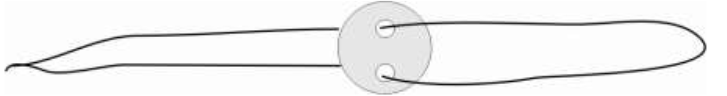 KEGLJANJEPripomočki: 10 praznih plastenk, barve, žoga.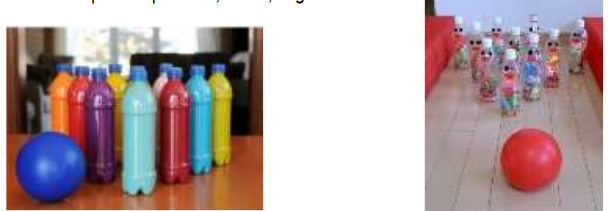 